ПОЛОЖЕНИЕо проведении X открытого районного конкурса патриотической песни«Пусть память говорит…»I. ОБЩИЕ ПОЛОЖЕНИЯ1.1 Настоящее положение определяет статус, цели и задачи, порядок проведения открытого районного конкурса патриотической песни «Пусть память говорит…» (далее – Конкурс).1.2 Организаторами конкурса являются: Администрация Александровского района, МКУ «Комитет по культуре, молодежной и социальной политике Александровского района», МБУК ККЗ «Южный», Общественная организация ветеранов войны в Афганистане и других военных конфликтов г. Александрова и Александровского района.1.3. Конкурс проводится 29-30 января 2022 года  в два этапа на сцене МБУК ККЗ «Южный» Владимирская область, г. Александров, ул. Королева, д.6. II. ЦЕЛИ И ЗАДАЧИ КОНКУРСА2.1 Основными целями и задачами Конкурса являются:популяризация немеркнущего всемирно – исторического значения Победы в Великой Отечественной войне 1941-1945 г.г.;пропаганда  военно-патриотической песни;патриотическое воспитание подрастающего поколения;воспитание гражданской ответственности и любви к Родине;выявление талантливых и перспективных исполнителей любых возрастных категорий;консолидации усилий руководителей муниципальных образований, общественных; объединений в сфере патриотического воспитания детей и молодежи.III. УЧАСТНИКИ КОНКУРСА3.1. К участию в  Конкурсе приглашаются все желающие вокалисты и творческие вокальные коллективы. 3.2 Конкурс проводится по следующим номинациям: Солист,Вокальная группа,Ансамбль, хор.Учитывается исполнение авторских песен. 3.3 Выступление проходит в следующих возрастных категориях:солисты5 - 9 лет, 10 - 14 лет,15 - 23 лет, 24 - 45 лет, 46 лет и старше.вокальные группы, ансамбли, хоры5 - 10 лет, 11 - 15 лет, 16 лет и старше.Организаторы вправе вносить изменения по разграничению возрастных категорий Конкурса.IV. УСЛОВИЯ ПРОВЕДЕНИЯ КОНКУРСА4.1 Конкурс проводится в два этапа на сцене МБУК ККЗ «Южный»:I этап - выступления солистов - 29 января 2022 г. в 12.00; II этап - выступления вокальных групп, ансамблей и хоров - 30 января 2022г. в 12.00. 4.2 Организационный взнос  за участие в конкурсе составляет: 400 рублей – солист и 700 рублей – вокальные группы, ансамбли, хоры.  Организационный взнос за участие вносится в день Конкурса.Проезд и питание участников Конкурса за счет командирующих организаций. 4.3. Участник Конкурса исполняет произведение в соответствии с тематикой: песни патриотической и гражданской направленности, песни о любви к родине, земле, России; песни военных лет, о войне, песни о службе в Вооруженных силах, песни о службе в Афганистане и других «горячих точках». Конкурсанты представляют:В номинации «солист»; «вокальная группа» -1 номер;В номинации «ансамбль, хор»  - 2 номера (1 номер – «а капелла» (желательно); 1 номер с музыкальным сопровождением).4.4 Для участия в конкурсе необходимо до 21 января 2022 года (включительно) заполнить заявку по ссылке: https://docs.google.com/forms/d/1Ng5KImn8eAnYYLFhuCKfgJ2coskVr3FnywD5n6VNSwM/editНаправить на электронный адрес iugkino@yandex.ru  в одном письме:скан (копию) свидетельства о рождении или паспорта (3-я страница)  и  фонограмму «минус один» в формате  МР3, WAV: ВАЖНО! в названии фонограммы должна быть отражена информация: фамилия и имя исполнителя, название композиции (с указанием эстрадного исполнителя) и возраст участника (пример: Иван Иванов – «Прадедушка» - (10 лет). Заявка считается принятой, только в случае ответа от организатора конкурса на электронную почту.ВНИМАНИЕ!4.5. Конкурсное выступление исполняется в сопровождении фонограммы «минус один», допускается минимальное участие бэк-вокал. Не разрешается прием «double-track» (дублирование голоса), запрещается использование фонограммы «плюс один». Участники,  не предоставившие фонограмму заранее, до конкурса не допускаются.4.6 На каждого участника  заполняется отдельная заявка!!! 4.7 Порядок выступления в программе Конкурса устанавливается Организатором. Микрофоны, используемые во время конкурсных выступлений, отстраиваются для всех участников одинаково.4.8 Организаторы конкурса оставляют за собой право изменять возрастные категории, исходя из количества поданных заявок. 4.9 Перед началом Конкурса каждый участник (коллектив) должен пройти регистрацию.4.10 Вход в учреждение культуры допускается исключительно в  средствах индивидуальной защиты (масках, перчатках). Использование защитных масок артистами осуществляется в здании вне репетиционного процесса и вне сцены. Во время репетиций маски могут использовать музыканты, которым они не мешают (исполнители на ударных, клавишных, струнных инструментах).4.11 При входе в учреждение культуры осуществляется контроль температуры тела посетителей с обязательным отстранением от нахождения в здании лиц с повышенной температурой тела (выше 37°С) и/или с признаками инфекционного заболевания.4.12 При нахождении в помещении, в зоне кассового обслуживания необходимо обеспечить соблюдение социальной дистанции на расстоянии не менее 1,5 метра.4.13 Необходимо соблюдать меры по предотвращению распространения коронавируса,  в том числе воздержаться от посещения учреждения при наличии респираторных симптомов, характерных для ОРВИ, соблюдать правила личной гигиены, в том числе пользоваться санитайзерами. V. ЖЮРИ КОНКУРСА5.1 Выступление участников Конкурса оценивает компетентное жюри,  состав жюри определяется организаторами Конкурса.5.2 Выступления участников оцениваются по десятибалльной системе.5.3 Критериями оценки являются:уровень исполнительского мастерствасоздание сценического образатворческая индивидуальностькачество фонограммы или сопровожденияартистизм и техника исполнения,глубина эмоционального содержаниякультура сцены5.4 Каждая номинация Конкурса («солист», «вокальная группа», « ансамбль, хор») оценивается отдельно.5.5 Жюри определяет лауреатов I, II, III степени.5.6Решение жюри оформляется протоколом и не подлежит обсуждению, пересмотру и  обжалованию.VI. НАГРАЖДЕНИЕ6.1. Награждение участников осуществляется в каждой возрастной категории. По результатам конкурсных выступлений вручаются:дипломы участника конкурса;дипломы лауреата I, II, III степени;кубки лауреатам I, II, III степени.памятные призы всем участникам 6.2 Жюри  Конкурса оставляет за собой менять количество призовых мест и их распределение.Контактные данные Организаторов конкурса:Тел.: 8(49244) 6-75-78, 6-03-46.Ссылки на социальные сети организаторов конкурса:Вконтакте – https://vk.com/id422536454Одноклассники - https://ok.ru/profile/589744711219Instagram - https://www.instagram.com/iugkino/ Вступайте в группу ККЗ « Южный» в Контакте https://vk.com/id422536454 ,чтобы  быть в курсе всех наших новостей, фестивалей и конкурсов.Уважаемые коллеги, убедитесь, что ваша информация получена!В случае введения новых ограничительных мер участники и зрители конкурса должны быть готовы предоставить справку о вакцинации или ПЦР-тест , сделанный не позднее чем за 72 часа до начала мероприятия.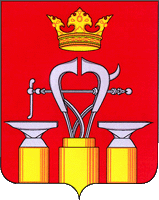 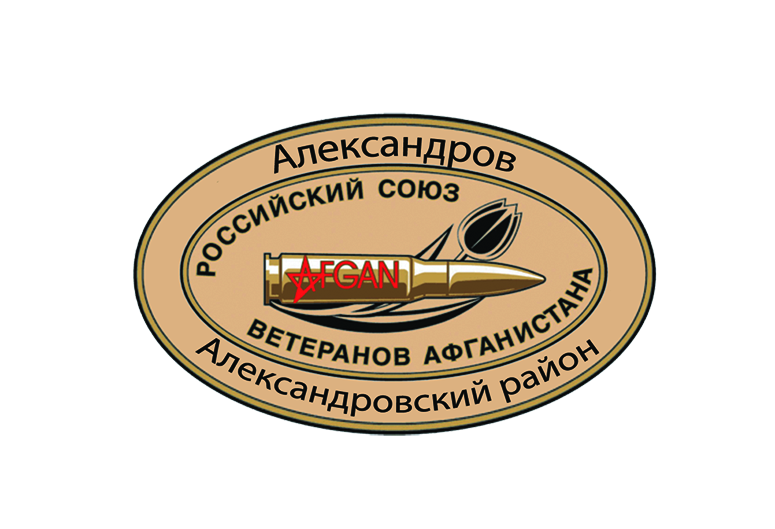 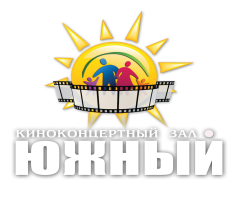 СОГЛАСОВАНОЗаместитель главы администрации по вопросам социальной политики, культуры и спорта___________   С.П. Новиков«___» ____________ 2022 годСОГЛАСОВАНОНачальникМуниципального казенного учреждения «Комитет по культуре, молодежной и социальной политике Александровского района»_________ Е.Н. Максименко«___» ___________2022 годСОГЛАСОВАНОПредседатель общественной организация ветеранов войны в Афганистане и других военных конфликтов г. Александрова и Александровского района______________ С.В. Рыбаков«___» ___________ 2022 годУТВЕРЖДАЮДиректор муниципального         бюджетного учреждения культуры  Киноконцертный зал «Южный»_____________Е. В. Бондарева«___» ____________ 2022 год